partial revision of the Test Guidelines for RyeDocument prepared by an expert from GermanyDisclaimer:  this document does not represent UPOV policies or guidance	The purpose of this document is to present a proposal for a partial revision of the Test Guidelines for Rye (document TG/58/7).	The Technical Working Party for Agricultural Crops (TWA), at its fifty-first session, considered a proposal for a partial revision of the Test Guidelines for Rye (Secale cereale L.) on the basis of documents TG/58/7 and TWA/51/5 “Partial revision of the Test Guidelines for Rye” and proposed the following changes (see document TWA/51/11 “Report”, paragraph 90):Addition of “C: Special test” in section 3.3.3;Addition of guidance for the use of a pre-screening system on the basis of the parental lines for the assessment of distinctness of hybrids in section 4.1.1 (ASW 7(a))Addition of uniformity standard for a sample size of 60 or 100 plants in section 4.2.4;Amendment of the type of plot for characteristic 1 to 6: observation in special test C instead of spaced plants A;Amendment of the methods of observation for characteristic 7, 8, 12, 13 and 18 by adding observation on spaced plants A;Amendment of section 8.1 (a) to indicate that the test should be designed to result in a total of 60 plants.Improvement of Ad. 13 in order to clarify that the density of hairs should be observed, not the distribution.	The proposed changes are presented below in highlight and underline (insertion) and strikethrough (deletion).Proposed changes to section 3.3.3 Proposed changes to section 4.1.1 Proposed changes to section 4.2.4 Proposed changes to section 6.5 LegendProposed changes to section 7. Table of CharacteristicsAmendment of the type of plot for characteristic 1 to 6: observation in special test C instead of spaced plants A;Amendment of the methods of observation for characteristic 7, 8, 12, 13 and 18 by adding observation on spaced plants A;Proposed changes to section 8.1 Explanations covering several characteristicsProposed changes to Ad. 8: Time of ear emergenceAd. 8: Time of ear emergenceOpen pollinated varieties, hybrid varieties and synthetic varieties (MS/A MS|A): The number of plants which have reached growth stage 52 should be recorded at two-day intervals.  From this data, the average time of ear emergence of the variety should be calculated.Inbred lines and single crosses from inbred lines (MG/B MG|A/MG|B):  Time of ear emergence is reached when 50% of the plants have reached growth stage 52.Proposed changes to Ad. 13: Stem: density of hairs below earCurrent illustrationsAd. 13: Stem: density of hairs below earProposed new illustrationsAd. 13: Stem: density of hairs below ear[End of document]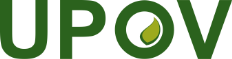 EInternational Union for the Protection of New Varieties of PlantsTechnical CommitteeFifty-Eighth Session
Geneva, October 24 and 25, 2022TC/58/28Original:  EnglishDate:  October 5, 2022The recommended type of plot in which to observe the characteristic is indicated by the following key in the Table of Characteristics:4.1.1General RecommendationsIt is of particular importance for users of these Test Guidelines to consult the General Introduction prior to making decisions regarding distinctness.  However, the following points are provided for elaboration or emphasis in these Test Guidelines. 4.2.46.5LegendCurrent wordingProposed new wording1.(*)QLGrain: intensity of color of aleurone layerVG|AVG|A  VG|C2.QNGrain: coloration with phenolVG|AVG|A  VG|C3.(*)QNColeoptile: anthocyanin colorationVG|AVG|A  VG|C4.QNColeoptile: lengthMS|AMS|A  MS|C5.QNFirst leaf: length of sheathMS|AMS|A  MS|C6.QNFirst leaf: length of bladeMS|AMS|A  MS|C7.(*)QNPlant: growth habitVG|B/VS|AVG|A/VG|B/VS|A8.(*)QNTime of ear emergenceMG|B/MS|AMG|A/MG|B/MS|A9.(*)QNFlag leaf: glaucosity of sheathVG|BVG|B10.QNPenultimate leaf: length of bladeMS|AMS|A11.QNPenultimate leaf: width of bladeMS|AMS|A12.(*)QNEar: glaucosityVG|B/VS|AVG|A/VG|B/VS|A13.(*)QNStem: density of hairs below earVG|B/VS|AVG|A/VG|B/VS|A14.(*)QNPlant: lengthMS|AMS|A15.QNStem: length between upper node and earMS|AMS|A16.(*)QNEar: lengthMS|AMS|A17.(*)QNEar: densityMS|AMS|A18.QNEar: attitudeVG|B/VS|AVG|A/VG|B/VS|A19.(*)QNGrain: thousand grain weightMGMG20.(*)QNGrain: lengthMGMG21.(*)PQSeasonal typeVGVG8.1Explanations covering several characteristicsExplanations covering several characteristicsExplanations covering several characteristicsCharacteristics containing the following key in the Table of Characteristics should be examined as indicated below:Characteristics containing the following key in the Table of Characteristics should be examined as indicated below:Characteristics containing the following key in the Table of Characteristics should be examined as indicated below: